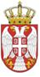             Република СрбијаОСНОВНА ШКОЛА „КРАЉ ПЕТАР  I“        Ниш, Војводе Путника бр. 1           Број: 610-131/86-2-2023-04        Датум: 23. 02. 2023.годинеИ З В О Диз записника са 86.  телефонске седнице,Школског одбора  ОШ »Краљ Петар I« у Нишу,одржане дана  23. 02.  2023. године.1. Донета Одлука о усвајању Извештаја о пословању ОШ ''Kраљ Петар I'' за 2022.годину,3. Донета Одлука о усвајању Годишњег Финансијског извештаја за 2022.годину - Завршни рачун							записничар							Лидија Цветковић